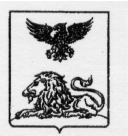 ДЕПАРТАМЕНТ ОБРАЗОВАНИЯБелгородской областиПРИКАЗ « 28 » ноября 2018 года                                                                          № 3038Об организационном и техническом сопровождении итогового сочинения (изложения) на территории Белгородской области в 2018/2019 учебном годуВ соответствии с приказом Минобрнауки России от 26 декабря 2013 года №1400 «Об утверждении Порядка проведения государственной итоговой аттестации по образовательным программам среднего общего образования», методическими документами, направленными письмом Федеральной службы по надзору в сфере образования и науки от 23 октября 2018 года № 10-875, в целях своевременной подготовки и организованного проведения итогового сочинения (изложения) на территории Белгородской области в 2018/2019 учебном году приказываю:Назначить и.о. директора областного государственного бюджетного учреждения «Белгородский региональный центр оценки качества образования» Наумова О.Н. ответственным лицом за хранение и уничтожение материалов итогового сочинения (изложения) на территории Белгородской области 
в 2018/2019 учебном году.Утвердить:Техническую схему обеспечения проведения итогового сочинения (изложения) на территории Белгородской области в 2018/2019 учебном году (приложение 1).Порядок тиражирования бланков итогового сочинения (изложения) на территории Белгородской области в 2018/2019 учебном году (приложение 2).Порядок передачи (доставки) комплекта тем сочинений (текстов для изложения) в места проведения итогового сочинения (изложения) на территории Белгородской области в 2018/2019 учебном году (приложение 3).Порядок копирования бланков участников итогового сочинения (изложения) для организации проверки экспертами комиссии по проверке работ участников итогового сочинения (изложения) на территории Белгородской области в 2018/2019 учебном году (приложение 4).Порядок организации питания и перерывов для проведения необходимых лечебных и профилактических мероприятий для участников итогового сочинения (изложения) с ограниченными возможностями здоровья, детей-инвалидов и инвалидов в местах проведения итогового сочинения (изложения) на территории Белгородской области в 2018/2019 учебном году (приложение 5).Порядок сканирования и обработки бланков итогового сочинения (изложения) на территории Белгородской области в 2018/2019 учебном году (приложение 6).Порядок, сроки и места хранения, уничтожения оригиналов (копий) бланков итогового сочинения (изложения), аудиозаписей устных итоговых сочинений (изложений) на территории Белгородской области в 2018/2019 учебном году (приложение 7).Порядок проведения повторной проверки итогового сочинения (изложения) при получении участником повторного неудовлетворительного результата («незачет») за итоговое сочинение (изложение) на территории Белгородской области в 2018/2019 учебном году (приложение 8).Руководителям органов, осуществляющих управление в сфере образования муниципальных районов и городских округов, довести настоящий приказ до сведения руководителей образовательных организаций, реализующих образовательные программы среднего общего образования.Руководителям образовательных организаций, реализующих образовательные программы среднего общего образования:Довести настоящий приказ до сведения руководителей образовательных организаций, лиц, участвующих в проведении итогового сочинения (изложения);Довести до сведения обучающихся и их родителей (законных представителей) Порядок организации питания и перерывов для проведения необходимых лечебных и профилактических мероприятий для участников итогового сочинения (изложения) с ограниченными возможностями здоровья, детей-инвалидов и инвалидов в местах проведения итогового сочинения (изложения), Порядок проведения повторной проверки итогового сочинения (изложения) при получении участником повторного неудовлетворительного результата («незачет») за итоговое сочинение (изложение) на территории Белгородской области в 2018/2019 учебном году.Контроль за исполнением настоящего приказа возложить на управление образовательной политики департамента образования Белгородской области (М.Л.Назаренко).Приложение 1к приказу департамента образования Белгородской областиот « 28 » ноября 2018 года № 3038Техническая схема обеспечения проведения итогового сочинения (изложения) на территории Белгородской области в 2018/2019 учебном годуОбщие положенияТехническая схема обеспечения проведения итогового сочинения (изложения) содержит описание:требований к программно-аппаратному обеспечению на региональном уровне и на уровне образовательных организаций, определенных в качестве мест проведения итогового сочинения (изложения);архитектуры и состава программного обеспечения на региональном уровне и на уровне образовательных организаций, определенных в качестве мест проведения итогового сочинения (изложения);материально-технического оснащения на региональном уровне и уровне образовательных организаций, определенных в качестве мест проведения итогового сочинения (изложения).Требования к техническому и программному оснащению рабочих станцийРегиональный уровеньВ таблице 2.1.1. приведены требования к оборудованию, которое должно входить в состав рабочей станции на региональном уровне.Таблица 2.1.1. Требования к оборудованию, которое должно входить в состав рабочей станции на региональном уровне.В таблице 2.1.2. приведены требования к аппаратному обеспечению рабочей станции на региональном уровне.Таблица 2.1.2. Требования к аппаратному обеспечению рабочей станции на региональном уровнеВ таблице 2.1.3. приведены требования к конфигурации программного обеспечения рабочей станции на региональном уровне.Таблица 2.1.3. Требования к конфигурации программного обеспечения рабочей станции на региональном уровнеУровень образовательных организацийВ таблице 2.2.1. приведены требования к оборудованию, которое должно входить в состав рабочей станции на уровне образовательных организаций, определенных в качестве мест проведения итогового сочинения (изложения).Таблица 2.2.1. Требования к оборудованию на рабочей станции уровня образовательных организаций, определенных в качестве мест проведения итогового сочинения (изложения)В таблице 2.2.2. приведены требования к аппаратному обеспечению рабочей станции на уровне образовательных организаций, определенных в качестве мест проведения итогового сочинения (изложения).Таблица 2.2.2. Требования к аппаратному обеспечению рабочей станции на уровне образовательных организаций, определенных в качестве мест проведения итогового сочинения (изложения)В таблице 2.2.3. приведены требования к конфигурации программного обеспечения на уровне образовательных организаций, определенных в качестве мест проведения итогового сочинения (изложения).Таблица 2.2.3. Требования к конфигурации программного обеспечения на уровне образовательных организаций, определенных в качестве мест проведения итогового сочинения (изложения)Требования к техническому и программному оснащению сервера публикации бланков итогового сочинения (изложения)Основным параметром, который определяет требования к серверу, является количество участников в регионе.Основными критичными факторами являются:пропускная способность канала;скорость работы дисковой системы сервера.В таблице 3.1. приведены требования к конфигурации сервера исходя из количества участников итогового сочинения (изложения) в регионе.Таблица 3.1. Требования к конфигурации сервера публикации бланковВ таблице 3.2. приведены требования к системному программному обеспечению сервера и настройке сервера.Таблица 3.2.Требования к системному программному обеспечению сервера и настройке сервераТребования к материальному оснащениюНа региональном уровне должно быть подготовлено необходимое количество бумаги формата А4, определяемое из расчета 3 листа на каждого участника итогового сочинения (изложения) (включая дополнительные бланки записи). Также необходимо предусмотреть резервное количество листов на случай порчи бланков итогового сочинения (изложения).На уровне образовательных организаций, определенных в качестве мест проведения итогового сочинения (изложения), должно быть подготовлено необходимое количество бумаги формата А4: для копирования бланка регистрации и бланков записи (определяемое из расчета 6-8 листов на каждого участника);для распечатки отчетных форм;для распечатки тем сочинения из расчета 1 копия на участника;для распечатки текстов изложения из расчета 1 копия на аудиторию.Копирование бланков записи итогового сочинения (изложения) при нехватке распечатанных бланков записи итогового сочинения (изложения) в местах проведения итогового сочинения (изложения) запрещено, так как все бланки имеют уникальный код работы и распечатываются посредством специализированного программного обеспечения.Приложение 2к приказу департамента образования Белгородской областиот « 28 » ноября 2018 года № 3038Порядок тиражирования бланков итогового сочинения (изложения) на территории Белгородской области в 2018/2019 учебном годуНа территории Белгородской области печать, тиражирование, упаковку комплектов бланков для проведения итогового сочинения (изложения) обеспечивает ОГБУ «БелРЦОКО», осуществляющий функции регионального центра обработки информации на территории Белгородской области (далее - РЦОИ Белгородской области).Руководитель ОГБУ «БелРЦОКО» назначает приказом сотрудников, ответственных за печать, тиражирование, упаковку комплектов бланков для проведения итогового сочинения (изложения).Тиражирование бланков итогового сочинения (изложения) происходит с использованием специализированного программного обеспечения в помещениях, оборудованных системами видеонаблюдения, позволяющих обеспечить сохранность материальных ценностей, соблюдение режима информационной безопасности и хранение бланков в порядке, исключающем доступ к ним посторонних лиц.Для каждого места проведения итогового сочинения (изложения) формируются пакеты по 15, 10 или 5 индивидуальных комплектов бланков итогового сочинения (изложения).Для участников итогового сочинения (изложения) с ограниченными возможностями здоровья, детей-инвалидов и инвалидов формируются индивидуальные комплекты бланков итогового сочинения (изложения) отдельно.Индивидуальный комплект состоит из бланков черно-белого цвета: одного одностороннего бланка регистрации и одного двустороннего бланка записи. При тиражировании индивидуальных комплектов бланков итогового сочинения (изложения) учитывается количество участников итогового сочинения (изложения), внесенных в региональную информационную систему обеспечения проведения государственной итоговой аттестации обучающихся, освоивших основные образовательные программы основного общего и среднего общего образования.Дополнительные бланки записи, выдаваемые участникам по их запросу в случае нехватки места в основном бланке записи, печатаются без уникального номера и комплектуются в отдельные доставочные пакеты, исходя из общего количества участников итогового сочинения (изложения), распределенных в места проведения итогового сочинения (изложения).Для каждого места проведения итогового сочинения (изложения) формируются резервные индивидуальные комплекты бланков итогового сочинения (изложения) с учётом запланированного количества участников итогового сочинения (изложения).В случае возникновения брака при тиражировании бланков итогового сочинения (изложения) бракованный индивидуальный комплект бланков итогового сочинения (изложения) уничтожается сотрудниками, ответственными за тиражирование.Приложение 3к приказу департамента образования Белгородской областиот « 28 » ноября 2018 года № 3038Порядок передачи (доставки) комплекта тем сочинений
(текстов для изложения) в места проведения итогового сочинения (изложения) на территории Белгородской области в 2018/2019 учебном годуПорядок передачи комплектов тем итогового сочиненияКомплекты тем итогового сочинения в день проведения итогового сочинения за 15 минут до проведения итогового сочинения по местному времени размещаются на официальном информационном портале единого государственного экзамена ege.edu.ru (topic.ege.edu.ru), ссылка на данный ресурс также размещается на официальном сайте ФГБУ «Федеральный центр тестирования» (rustest.ru).В случае возникновения нештатных ситуаций (недоступность или неработоспособность указанных информационных порталов, официальных сайтов) по запросу специалиста департамента образования Белгородской области (далее – департамент), ответственного за вопросы, связанные с проведением итогового сочинения (изложения), комплекты тем итогового сочинения направляются ФГБУ «Федеральный центр тестирования» на электронный адрес специалиста департамента, ответственного за вопросы, связанные с проведением итогового сочинения (изложения).Направление комплектов тем итогового сочинения осуществляется в соответствии с привязкой субъектов Российской Федерации к часовым поясам.Полученный комплект тем итогового сочинения публикуется на официальном сайте ОГБУ «БелРЦОКО» (http://coko.beluno.ru/), а также направляется в органы местного самоуправления, осуществляющие управление в сфере образования (далее – МСУ), которые направляют его в места проведения итогового сочинения не ранее чем за 15 минут до начала проведения итогового сочинения по местному времени.В месте проведения итогового сочинения в помещении для руководителя образовательной организации (далее – руководитель), оборудованном телефонной связью, персональным компьютером с выходом в сеть «Интернет», технический специалист получает комплекты тем итогового сочинения.Хранение комплекта тем итогового сочинения до начала проведения итогового сочинения осуществляется в условиях, исключающих доступ к нему посторонних лиц и позволяющих обеспечить его сохранность.Разглашение комплекта тем итогового сочинения до начала проведения итогового сочинения категорически запрещено.Порядок передачи текстов для итогового изложенияТексты для итогового изложения размещаются ФГБУ «Федеральный центр тестирования» на технологическом портале подготовки и проведения ЕГЭ, находящемся в защищенной корпоративной сети передачи данных ЕГЭ по адресу portal.ege.rustest.ru или IP-адрес - 10.0.6.21, за 5 календарных дней до проведения итогового изложения.Передача текстов для итогового изложения в места проведения итогового изложения осуществляется РЦОИ Белгородской области в зашифрованном виде не позднее чем за сутки до дня проведения итогового изложения.Пароль для расшифровки текста для итогового изложения в местах проведения итогового изложения направляется РЦОИ Белгородской области в день его проведения не позднее чем за 1 час до начала итогового изложения. В месте проведения итогового изложения в помещении для руководителя, оборудованном телефонной связью, персональным компьютером с выходом в сеть «Интернет», технический специалист получает пароль для расшифровки текстов для итогового изложения и их печати.Хранение текста для итогового изложения до начала проведения итогового изложения осуществляется в условиях, исключающих доступ к нему посторонних лиц и позволяющих обеспечить его сохранность.Разглашение текста для изложения до начала проведения итогового изложения категорически запрещено.Приложение 4к приказу департамента образования Белгородской областиот « 28 » ноября 2018 года № 3038Порядок копирования бланков участников итогового сочинения (изложения) для организации проверки экспертами комиссии по проверке работ участников итогового сочинения (изложения) на территории Белгородской области в 2018/2019 учебном годуКопирование регистрационных бланков, бланков записи участников итогового сочинения (изложения), дополнительных бланков записи осуществляется в местах проведения итогового сочинения (изложения).По завершении итогового сочинения (изложения) собранные бланки регистрации, бланки записи, дополнительные бланки записи, черновики, а также отчетные формы для проведения итогового сочинения (изложения) члены комиссии по проведению итогового сочинения (изложения) передают руководителю.Руководитель передает техническим специалистам оригиналы бланков регистрации и бланков записи (дополнительных бланков записи) участников итогового сочинения (изложения) для осуществления копирования. Технические специалисты проводят копирование бланков регистрации и бланков записи (дополнительных бланков записи) участников итогового сочинения (изложения) в помещении, оборудованном средствами видеонаблюдения. Копирование бланков производится с учетом заполнения бланков с двух сторон. Копирование бланков итогового сочинения (изложения) осуществляется в двух экземплярах. Один экземпляр копий комплекта бланков по каждому участнику итогового сочинения (изложения) направляется на проверку в муниципальную предметную комиссию по проверке работ участников итогового сочинения (изложения), а второй экземпляр копий комплекта бланков по каждому участнику итогового сочинения (изложения) вместе с оригиналами бланков участника итогового сочинения (изложения) передается в МСУ.Копирование бланков регистрации и бланков записи производится отдельно по аудиториям:- бланки регистрации копируются и упаковываются в отдельный конверт по аудиториям;- бланки записи, дополнительные бланки при копировании должны идти друг за другом, в данной последовательности копии бланков записи каждого участника необходимо соединить степлером. Комплекты бланков записи упаковываются в отдельный конверт по аудиториям.Копирование бланков регистрации и бланков записи должно производиться в хорошем качестве, все символы должны быть отпечатаны и читаемы для экспертов по проверке работ участников итогового сочинения (изложения).Копирование бланков итогового сочинения (изложения) с внесенной в бланк регистрации отметкой «Х» в поле «Не закончил» и (или) «Удален», подтвержденной подписью члена комиссии по проведению итогового сочинения (изложения), не производится.После копирования технический специалист передает руководителю:конверты с оригиналами бланков регистрации;конверты с оригиналами бланков записи участников итогового сочинения (изложения);конверты с копиями бланков регистрации (по два конверта из каждого учебного кабинета);конверты с копиями бланков записи участников итогового сочинения (изложения) (по два конверта из каждого учебного кабинета).Руководитель обеспечивает надежное хранение и контролирует передачу оригиналов и копий бланков итогового сочинения (изложения) в МСУ/муниципальную предметную комиссию по проверке работ участников итогового сочинения (изложения).Приложение 5к приказу департамента образования Белгородской областиот « 28 » ноября 2018 года № 3038Порядок организации питания и перерывов для проведения необходимых лечебных и профилактических мероприятий для участников итогового сочинения (изложения) с ограниченными возможностями здоровья, детей-инвалидов и инвалидов в местах проведения итогового сочинения (изложения) на территории Белгородской области в 2018/2019 учебном годуДля участников итогового сочинения (изложения) с ограниченными возможностями здоровья, детей-инвалидов и инвалидов (далее – участники с ОВЗ) продолжительность написания итогового сочинения (изложения) увеличивается на 1,5 часа (90 минут). При продолжительности итогового сочинения (изложения) четыре и более часов организуется питание для участников итогового сочинения (изложения). Время и количество приемов пищи определяется самостоятельно участником итогового сочинения (изложения). До проведения итогового сочинения (изложения) МСУ готовит сводную информацию об участниках с ОВЗ по своему муниципалитету.Не позднее чем за день до проведения итогового сочинения (изложения) МСУ передает руководителю вместе со списками участников, сдающих итоговое сочинение (изложение) в данном месте проведения итогового сочинения (изложения), сведения об участниках с ОВЗ.В случае наличия участников с ОВЗ руководитель приказом назначает из числа членов комиссии по проведению итогового сочинения (изложения) ответственного за организацию питания для данных участников.Участники с ОВЗ в своей образовательной организации до проведения итогового сочинения (изложения) информируются о возможности получения питания во время проведения итогового сочинения (изложения).Для организации питания участников с ОВЗ в месте проведения итогового сочинения (изложения) выделяется отдельный учебный кабинет для организации питания участников с ОВЗ (далее – место организации питания). Руководитель создает условия и обеспечивает участников с ОВЗ необходимым оборудованием для приема пищи.Сопровождение участников с ОВЗ до места организации питания осуществляется ответственным за организацию питания и (или) ассистентом, оказывающим необходимую помощь участникам с ОВЗ. Необходимое питание участники с ОВЗ или их родители (законные представители) приносят самостоятельно в место проведения итогового сочинения (изложения) и передают ответственному за организацию питания до начала проведения итогового сочинения (изложения).Ответственный за организацию питания и (или) ассистент, сопровождающий участника с ОВЗ, находится в месте организации питания до окончания процедуры питания участником с ОВЗ и сопровождает его обратно до учебного кабинета. В случае организации итогового сочинения (изложения) на дому питание участника с ОВЗ обеспечивается родителями (законными представителями). В случае необходимости для участников с ОВЗ организуются перерывы для проведения лечебных и профилактических процедур (по медицинским показаниям). Указанные процедуры проводятся в медицинском кабинете в месте проведения итогового сочинения (изложения).Перечень лекарственных препаратов и медицинского оборудования, необходимых для проведения медико-профилактических процедур, подтверждается справкой или копией справки медицинского учреждения, которую предоставляет МСУ руководителю не позднее чем за три дня до проведения итогового сочинения (изложения).Лекарства и медицинское оборудование, необходимые для проведения медико-профилактических процедур, до начала проведения итогового сочинения (изложения) сопровождающие участников с ОВЗ передают руководителю для размещения в медицинском кабинете места проведения итогового сочинения (изложения).Руководитель создает условия для хранения лекарств и медицинского оборудования, необходимых для проведения медико-профилактических процедур на период проведения итогового сочинения (изложения).Время и количество перерывов для проведения медико-профилактических процедур определяется самостоятельно участником итогового сочинения (изложения).Сопровождение участника с ОВЗ до медицинского кабинета осуществляется дежурным и (или) ассистентом, который находится в медицинском кабинете вместе с участником итогового сочинения (изложения) до окончания проведения указанных процедур и сопровождает участника обратно до учебного кабинета. В случае распределения участника с ОВЗ в отдельный учебный кабинет проведение необходимых лечебных и профилактических процедур может быть осуществлено непосредственно в данном учебном кабинете с приглашением медицинского работника при необходимости.В случае проведения итогового сочинения (изложения) на дому организация необходимых лечебных и профилактических мероприятий для участника с ОВЗ обеспечивается родителями (законными представителями). Время, затраченное на процедуры питания и перерывы для проведения необходимых лечебных и профилактических мероприятий, включается в общее время проведения итогового сочинения (изложения).Приложение 6к приказу департамента образования Белгородской областиот « 28 » ноября 2018 года № 3038Порядок сканирования и обработки бланков итогового сочинения (изложения) на территории Белгородской области в 2018/2019 учебном годуОбработка бланков итогового сочинения (изложения) осуществляется в РЦОИ с использованием специальных аппаратно-программных средств.Обработка проверенных бланков итогового сочинения (изложения) включает в себя:- сканирование оригиналов бланков регистрации итогового сочинения (изложения) с внесенными в них результатами проверки;- сканирование оригиналов бланков записи итогового сочинения (изложения), включая дополнительные бланки записи итогового сочинения (изложения);- распознавание информации, внесенной в оригиналы бланков итогового сочинения (изложения);- сверку распознанной информации с оригинальной информацией, внесенной в оригиналы бланков итогового сочинения (изложения).Обработка бланков итогового сочинения (изложения) должна завершиться не позднее чем через пять календарных дней после проведения проверки и оценивания итогового сочинения (изложения) экспертами комиссии по проверке работ участников итогового сочинения (изложения).Сканирование бланков итогового сочинения (изложения) проводится с использованием специальных аппаратно-программных средств РЦОИ. Сканированию подлежат все выданные участникам бланки итогового сочинения (изложения), в том числе дополнительные бланки записи, если такие выдавались участникам итогового сочинения (изложения).По завершении сканирования бланков одной пачки необходимо произвести контроль результатов сканирования (сравнение числа отсканированных бланков с заявленным количеством бланков), а также проверить качество сканирования.В случае возникновений нештатных ситуаций при сканировании:если бланк застрял в сканере, то необходимо открыть крышку сканера, вытащить бланк и, если бланк не испорчен, продолжить сканирование, начиная с этого бланка;если бланк испорчен и непригоден к сканированию, то необходимо бланк отсканировать в режиме планшетного сканирования, после этого продолжить сканирование оставшихся бланков; если качество отсканированных изображений неудовлетворительное (нечеткое, недостаточно контрастное, отсутствуют реперные точки, присутствуют полосы), необходимо проверить параметры настройки сканера, при необходимости их изменить, отсканировать пакет заново;если качество отсканированных изображений не улучшилось, то сканирование необходимо прекратить и обратиться к начальнику смены или непосредственно к руководителю РЦОИ.Образы оригиналов бланков итогового сочинения (изложения) РЦОИ размещает на региональных серверах.Темы итогового сочинения и образы оригиналов бланков итогового сочинения участников доступны образовательным организациям высшего образования через федеральную информационную систему обеспечения проведения государственной итоговой аттестации обучающихся, освоивших основные образовательные программы основного общего и среднего общего образования, и приема граждан в образовательные организации для получения среднего профессионального и высшего образования и региональных информационных системах обеспечения проведения государственной итоговой аттестации обучающихся, освоивших основные образовательные программы основного общего и среднего общего образования.Приложение 7к приказу департамента образования Белгородской областиот « 28 » ноября 2018 года № 3038Порядок, сроки и места хранения, уничтожения оригиналов (копий) бланков итогового сочинения (изложения), аудиозаписей устных итоговых сочинений (изложений) на территории Белгородской области в 2018/2019 учебном годуСформированные индивидуальные комплекты бланков итогового сочинения (изложения) находятся в хранилище РЦОИ до момента передачи их в МСУ, а затем в места проведения итогового сочинения (изложения).До проведения итогового сочинения (изложения) ответственное хранение комплектов бланков итогового сочинения (изложения) обеспечивает руководитель в месте проведения итогового сочинения (изложения), исключив доступ к ним посторонних лиц.После завершения копирования бланков регистрации и бланков записи (дополнительных бланков записи) участников итогового сочинения (изложения) копии и оригиналы бланков итогового сочинения (изложения) передаются в МСУ/муниципальную предметную комиссию по проверке работ участников итогового сочинения (изложения), а затем в РЦОИ.В период работы муниципальной предметной комиссии по проверке работ участников итогового сочинения (изложения) копии бланков итогового сочинения (изложения) находятся в аудиториях, оборудованных системами видеонаблюдения и исключающих доступ к ним посторонних лиц.По окончании работы муниципальной предметной комиссии по проверке работ участников итогового сочинения (изложения) копии работ участников сочинения (изложения) передаются на хранение в МСУ, оригиналы протоколов проверки итогового сочинения (изложения) передаются на хранение в РЦОИ.Копии работ участников сочинения (изложения) хранятся в течение шести месяцев со дня проверки, а затем уничтожаются лицами, назначенными приказом МСУ.Копии бланков регистрации и копии бланков записи (включая дополнительные), переданные на хранение в РЦОИ, уничтожаются через месяц с момента проведения итогового сочинения (изложения).Бумажные оригиналы бланков итогового сочинения (изложения) с внесенными в них результатами проверки, аудиозаписи устных итоговых сочинений (изложений) (в случае прохождения итогового сочинения (изложения) в устной форме участниками с ОВЗ, детьми-инвалидами и инвалидами) хранятся в хранилище РЦОИ в течение полугода после проведения итогового сочинения (изложения), а затем уничтожаются лицами, назначенными приказом ОГБУ «БелРЦОКО». Приложение 8к приказу департамента образования Белгородской областиот « 28 » ноября 2018 года № 3038Порядок проведения повторной проверки итогового сочинения (изложения) при получении участником повторного неудовлетворительного результата («незачет») за итоговое сочинение (изложение) на территории Белгородской области в 2018/2019 учебном годуВ целях предотвращения конфликта интересов и обеспечения объективного оценивания итогового сочинения (изложения) обучающимся при получении повторного неудовлетворительного результата («незачет») за итоговое сочинение (изложение) предоставляется право подать в письменной форме заявление на повторную проверку сданного ими итогового сочинения (изложения) комиссией, сформированной департаментом на региональном уровне.Заявление о повторной проверке итогового сочинения (изложения) подается участником итогового сочинения (изложения) лично или родителем (законным представителем) в организацию, осуществляющую образовательную деятельность, в которой он был допущен к итоговому сочинению (изложению), в течение двух рабочих дней со дня объявления результатов (приложение к Порядку проведения повторной проверки итогового сочинения (изложения) на территории Белгородской области в 2018/2019 учебном году).Руководитель организации (уполномоченное им лицо), принявший заявление, незамедлительно передает его в РЦОИ посредством факсимильной связи по номеру: 8(4722)35-76-30.Повторная проверка итогового сочинения (изложения) осуществляется в течение четырех рабочих дней с момента поступления заявления о повторной проверке в РЦОИ. Повторная проверка итогового сочинения (изложения) осуществляется членом комиссией, сформированной департаментом на региональном уровне, ранее не проверявшим данную работу.Комиссия по проверке работ участников итогового сочинения (изложения) в результате повторной проверки принимает одно из решений: - об отклонении заявления и сохранении результата «незачет»; - об удовлетворении заявления и изменении результата на «зачет». Результаты повторной проверки итогового сочинения (изложения) в день повторной проверки передаются руководителю РЦОИ для внесения в региональные информационные системы обеспечения проведения государственной итоговой аттестации обучающихся, освоивших основные образовательные программы основного общего и среднего общего образования.РЦОИ в течение двух календарных дней с момента принятия решения комиссией по проверке работ участников итогового сочинения (изложения) информирует руководителя или уполномоченное им лицо, от которого поступило заявление на повторную проверку итогового сочинения (изложения), об итогах повторной проверки итогового сочинения (изложения) участника. Приложение к Порядку проведения повторной проверки итогового сочинения (изложения) при получении участником повторного неудовлетворительного результата («незачет») за итоговое сочинение (изложение) на территории Белгородской области в 2018/2019 учебном годуПервый заместитель начальника департамента – начальник управления организационной деятельности департамента образования Белгородской областиЕ.ТишинаКомпонентКонфигурацияРабочая станция в РЦОИНаличие стабильного канала связи с выходом в Интернет.Рабочая станция должна иметь устройство резервного копирования; внешний интерфейс: USB 2.0.Дополнительных специальных требований к рабочей станции не предъявляется.Лазерный принтерФормат: А4.Скорость черно-белой печати (обычный режим, A4): 30 стр./мин.Качество черно-белой печати (режим наилучшего качества): не менее 600 x 600 точек на дюймТехнология печати: лазернаяСканерФункция отсечения красного цветаTWAIN-совместимый сканерОбласть сканирования: А4Сканирование с разрешением 300 dpiКсероксСпециальные требования не предъявляютсяКомпонентКонфигурацияЦентральный процессорРекомендуется Intel Pentium 4 2,4 ГГц, но не менее рекомендуемого для установленной ОС.Оперативная памятьРекомендуемая: 2 GbМинимальная: 1 GbДисковая подсистемаSATA (IDE), свободного места не менее 10 GbВнешние интерфейсы и накопителиУстройство резервного копирования: ATAPI CD-RWВнешний интерфейс: USB 2.0ВидеоадаптерВстроен в чипсет материнской платы, производительность не менее рекомендуемой для установленной ОС.КлавиатураПрисутствуетМышьПрисутствуетМониторSVGA разрешение не менее 1024px по горизонталиРекомендуемое разрешение: 1280x1024Сетевая платаEthernet 10/100 МбитКомпонентКонфигурацияСерверная операционная системаСерверная ОС семейства Windows не ниже Server 2000 SP4Для Windows Server 2000 SP4 должно быть установлено обновление безопасности (Security Update for Microsoft Windows KB 835732 соответствующего языка ОС)СУБДMicrosoft SQL Server 2008 Enterprise EditionОперационная системаWindows XP service pack 3 и вышеДополнительное ПОMicrosoft .NET Framework 3.5 и вышеИнтернет браузерЛюбой из браузеров:Mozilla Firefox, версия не ниже 3,Google Chrome, версия не ниже 18,Opera, версия не ниже 12,Microsoft Internet Explorer, версия не ниже 8ПО для сканированияСпециализированное ПО, обеспечивающее сканирование бланков итоговых сочиненийПО для распознавания Специализированное ПО, обеспечивающее распознавание изображений бланков итоговых сочиненийПО для верификации Специализированное ПО для проверки и коррекции результатов распознавания изображений бланков итоговых сочиненийКомпонентКонфигурацияРабочая станция на уровне образовательных организацийНаличие стабильного канала связи с выходом в Интернет.Рабочая станция должна иметь устройство резервного копирования; внешний интерфейс: USB 2.0.Дополнительных специальных требований к рабочей станции не предъявляетсяЛазерный принтерФормат: А4.Скорость черно-белой печати (обычный режим, A4): 30 стр./мин.Качество черно-белой печати (режим наилучшего качества): не менее 600 x 600 точек на дюймТехнология печати: лазернаяКсероксСпециальных требований не предъявляетсяКомпонентКонфигурацияЦентральный процессорРекомендуется Intel Pentium 4 2,4 ГГц, но не менее рекомендуемого для установленной ОС.Оперативная памятьРекомендуемая: 2 GbМинимальная: 1 GbДисковая подсистемаSATA (IDE), свободного места не менее 1 GbВнешние интерфейсы и накопителиУстройство резервного копирования: ATAPI CD-RWВнешний интерфейс: USB 2.0ВидеоадаптерВстроен в чипсет материнской платы производительность не менее рекомендуемой для установленной ОС.КлавиатураПрисутствуетМышьПрисутствуетМониторSVGA разрешение не менее 1024px по горизонтали.Рекомендуемое разрешение: 1280x1024Сетевая платаEthernet 10/100 МбитСистема бесперебойного питания (рекомендуется)Выходная мощность, соответствующая потребляемой мощности подключённой рабочей станции.Время работы при полной нагрузке: не менее 15 мин.КомпонентКонфигурацияОперационная системаWindows XP service pack 3 и вышеДополнительное ПОMicrosoft .NET Framework 3.5 и вышеИнтернет браузерЛюбой из браузеров:Mozilla Firefox, версия не ниже 3,Google Chrome, версия не ниже 18,Opera, версия не ниже 12,Microsoft Internet Explorer, версия не ниже 8Количество участников, тыс. чел.                            Параметры1020 50Процессор4 ядра от 2 Ггц4 ядра от 2 Ггц8 ядер от 2 ГгцRAMот 8 Гбот 8 Гбот 16 ГбПропускная способность канала100 Мбит/с200 Мбит/с500 Мбит/сЖесткий диск:Жесткий диск:Жесткий диск:Жесткий диск:Рекомендованный RAIDRAID-04 дискаRAID-08 дисковRAID-010 дисковОбъем данных, ГБ2004001 000ПараметрЗначениеОперационная системаWindows 2003 Server, Windows 2008 Server с последними обновлениямиWeb серверIIS 6.0+Поддерживаемые протоколыhttpПоддержка https не требуетсяПоддержка ftpне требуетсяАутентификация и авторизация пользователей нетАнонимный доступдаВнешний статический IP адресдаСервер СУБДнетЗаявление Заявление Заявление Заявление Заявление Заявление Заявление Заявление Заявление Заявление Заявление Заявление Заявление Заявление Заявление Заявление Заявление Заявление Заявление Заявление Заявление Заявление Заявление Заявление Заявление Заявление Заявление Заявление Заявление Заявление Заявление Заявление Заявление Заявление Заявление Заявление Заявление Заявление Заявление Заявление Заявление Заявление Заявление Заявление Заявление Заявление Заявление о повторной проверке итогового сочинения (изложения)о повторной проверке итогового сочинения (изложения)о повторной проверке итогового сочинения (изложения)о повторной проверке итогового сочинения (изложения)о повторной проверке итогового сочинения (изложения)о повторной проверке итогового сочинения (изложения)о повторной проверке итогового сочинения (изложения)о повторной проверке итогового сочинения (изложения)о повторной проверке итогового сочинения (изложения)о повторной проверке итогового сочинения (изложения)о повторной проверке итогового сочинения (изложения)о повторной проверке итогового сочинения (изложения)о повторной проверке итогового сочинения (изложения)о повторной проверке итогового сочинения (изложения)о повторной проверке итогового сочинения (изложения)о повторной проверке итогового сочинения (изложения)о повторной проверке итогового сочинения (изложения)о повторной проверке итогового сочинения (изложения)о повторной проверке итогового сочинения (изложения)о повторной проверке итогового сочинения (изложения)о повторной проверке итогового сочинения (изложения)о повторной проверке итогового сочинения (изложения)о повторной проверке итогового сочинения (изложения)о повторной проверке итогового сочинения (изложения)о повторной проверке итогового сочинения (изложения)о повторной проверке итогового сочинения (изложения)о повторной проверке итогового сочинения (изложения)о повторной проверке итогового сочинения (изложения)о повторной проверке итогового сочинения (изложения)о повторной проверке итогового сочинения (изложения)о повторной проверке итогового сочинения (изложения)о повторной проверке итогового сочинения (изложения)о повторной проверке итогового сочинения (изложения)о повторной проверке итогового сочинения (изложения)о повторной проверке итогового сочинения (изложения)о повторной проверке итогового сочинения (изложения)о повторной проверке итогового сочинения (изложения)о повторной проверке итогового сочинения (изложения)о повторной проверке итогового сочинения (изложения)о повторной проверке итогового сочинения (изложения)о повторной проверке итогового сочинения (изложения)о повторной проверке итогового сочинения (изложения)о повторной проверке итогового сочинения (изложения)о повторной проверке итогового сочинения (изложения)о повторной проверке итогового сочинения (изложения)о повторной проверке итогового сочинения (изложения)о повторной проверке итогового сочинения (изложения)Код работыКод работыКод работыКод работыВидВидВидВидработыработыработыработыработыработыработыработыработыДата написания сочинения (изложения) Дата написания сочинения (изложения) Дата написания сочинения (изложения) Дата написания сочинения (изложения) Дата написания сочинения (изложения) Дата написания сочинения (изложения) Дата написания сочинения (изложения) Дата написания сочинения (изложения) Дата написания сочинения (изложения) Дата написания сочинения (изложения) Код ОО – места проведенияКод ОО – места проведенияКод ОО – места проведенияКод ОО – места проведенияКод ОО – места проведенияКод ОО – места проведения(место проведения итогового сочинения (изложения)(место проведения итогового сочинения (изложения)(место проведения итогового сочинения (изложения)(место проведения итогового сочинения (изложения)(место проведения итогового сочинения (изложения)(место проведения итогового сочинения (изложения)(место проведения итогового сочинения (изложения)(место проведения итогового сочинения (изложения)(место проведения итогового сочинения (изложения)(место проведения итогового сочинения (изложения)(место проведения итогового сочинения (изложения)(место проведения итогового сочинения (изложения)(место проведения итогового сочинения (изложения)(место проведения итогового сочинения (изложения)(место проведения итогового сочинения (изложения)(место проведения итогового сочинения (изложения)(место проведения итогового сочинения (изложения)(место проведения итогового сочинения (изложения)(место проведения итогового сочинения (изложения)(место проведения итогового сочинения (изложения)(место проведения итогового сочинения (изложения)(место проведения итогового сочинения (изложения)(место проведения итогового сочинения (изложения)(место проведения итогового сочинения (изложения)(место проведения итогового сочинения (изложения)(место проведения итогового сочинения (изложения)(место проведения итогового сочинения (изложения)(место проведения итогового сочинения (изложения)(место проведения итогового сочинения (изложения)(место проведения итогового сочинения (изложения)(место проведения итогового сочинения (изложения)(место проведения итогового сочинения (изложения)(место проведения итогового сочинения (изложения)(место проведения итогового сочинения (изложения)(место проведения итогового сочинения (изложения)(место проведения итогового сочинения (изложения)(место проведения итогового сочинения (изложения)(место проведения итогового сочинения (изложения)Сведения об участникеСведения об участникеКод ООКод ООКод ООКод ОО(образовательная организация участника итогового сочинения (изложения)(образовательная организация участника итогового сочинения (изложения)(образовательная организация участника итогового сочинения (изложения)(образовательная организация участника итогового сочинения (изложения)(образовательная организация участника итогового сочинения (изложения)(образовательная организация участника итогового сочинения (изложения)(образовательная организация участника итогового сочинения (изложения)(образовательная организация участника итогового сочинения (изложения)(образовательная организация участника итогового сочинения (изложения)(образовательная организация участника итогового сочинения (изложения)(образовательная организация участника итогового сочинения (изложения)(образовательная организация участника итогового сочинения (изложения)(образовательная организация участника итогового сочинения (изложения)(образовательная организация участника итогового сочинения (изложения)(образовательная организация участника итогового сочинения (изложения)(образовательная организация участника итогового сочинения (изложения)(образовательная организация участника итогового сочинения (изложения)(образовательная организация участника итогового сочинения (изложения)(образовательная организация участника итогового сочинения (изложения)(образовательная организация участника итогового сочинения (изложения)(образовательная организация участника итогового сочинения (изложения)(образовательная организация участника итогового сочинения (изложения)(образовательная организация участника итогового сочинения (изложения)(образовательная организация участника итогового сочинения (изложения)(образовательная организация участника итогового сочинения (изложения)(образовательная организация участника итогового сочинения (изложения)(образовательная организация участника итогового сочинения (изложения)(образовательная организация участника итогового сочинения (изложения)(образовательная организация участника итогового сочинения (изложения)(образовательная организация участника итогового сочинения (изложения)(образовательная организация участника итогового сочинения (изложения)(образовательная организация участника итогового сочинения (изложения)(образовательная организация участника итогового сочинения (изложения)(образовательная организация участника итогового сочинения (изложения)(образовательная организация участника итогового сочинения (изложения)(образовательная организация участника итогового сочинения (изложения)(образовательная организация участника итогового сочинения (изложения)(образовательная организация участника итогового сочинения (изложения)Сведения об участникеСведения об участникеФамилияФамилияФамилияСведения об участникеСведения об участникеИмяИмяСведения об участникеСведения об участникеОтчествоОтчествоОтчествоСведения об участникеСведения об участникеДокумент, удостоверяющий личностьДокумент, удостоверяющий личностьДокумент, удостоверяющий личностьДокумент, удостоверяющий личностьДокумент, удостоверяющий личностьДокумент, удостоверяющий личностьДокумент, удостоверяющий личностьДокумент, удостоверяющий личностьСведения об участникеДокумент, удостоверяющий личностьДокумент, удостоверяющий личностьДокумент, удостоверяющий личностьДокумент, удостоверяющий личностьДокумент, удостоверяющий личностьДокумент, удостоверяющий личностьДокумент, удостоверяющий личностьДокумент, удостоверяющий личностьсериясериясериясериясериясерияномерномерномерномерномерномерномерномерномерномерномерномерПрошу перепроверить мое итоговое сочинение (изложение), так как повторно получен неудовлетворительный результат («незачет»)Прошу перепроверить мое итоговое сочинение (изложение), так как повторно получен неудовлетворительный результат («незачет»)Прошу перепроверить мое итоговое сочинение (изложение), так как повторно получен неудовлетворительный результат («незачет»)Прошу перепроверить мое итоговое сочинение (изложение), так как повторно получен неудовлетворительный результат («незачет»)Прошу перепроверить мое итоговое сочинение (изложение), так как повторно получен неудовлетворительный результат («незачет»)Прошу перепроверить мое итоговое сочинение (изложение), так как повторно получен неудовлетворительный результат («незачет»)Прошу перепроверить мое итоговое сочинение (изложение), так как повторно получен неудовлетворительный результат («незачет»)Прошу перепроверить мое итоговое сочинение (изложение), так как повторно получен неудовлетворительный результат («незачет»)Прошу перепроверить мое итоговое сочинение (изложение), так как повторно получен неудовлетворительный результат («незачет»)Прошу перепроверить мое итоговое сочинение (изложение), так как повторно получен неудовлетворительный результат («незачет»)Прошу перепроверить мое итоговое сочинение (изложение), так как повторно получен неудовлетворительный результат («незачет»)Прошу перепроверить мое итоговое сочинение (изложение), так как повторно получен неудовлетворительный результат («незачет»)Прошу перепроверить мое итоговое сочинение (изложение), так как повторно получен неудовлетворительный результат («незачет»)Прошу перепроверить мое итоговое сочинение (изложение), так как повторно получен неудовлетворительный результат («незачет»)Прошу перепроверить мое итоговое сочинение (изложение), так как повторно получен неудовлетворительный результат («незачет»)Прошу перепроверить мое итоговое сочинение (изложение), так как повторно получен неудовлетворительный результат («незачет»)Прошу перепроверить мое итоговое сочинение (изложение), так как повторно получен неудовлетворительный результат («незачет»)Прошу перепроверить мое итоговое сочинение (изложение), так как повторно получен неудовлетворительный результат («незачет»)Прошу перепроверить мое итоговое сочинение (изложение), так как повторно получен неудовлетворительный результат («незачет»)Прошу перепроверить мое итоговое сочинение (изложение), так как повторно получен неудовлетворительный результат («незачет»)Прошу перепроверить мое итоговое сочинение (изложение), так как повторно получен неудовлетворительный результат («незачет»)Прошу перепроверить мое итоговое сочинение (изложение), так как повторно получен неудовлетворительный результат («незачет»)Прошу перепроверить мое итоговое сочинение (изложение), так как повторно получен неудовлетворительный результат («незачет»)Прошу перепроверить мое итоговое сочинение (изложение), так как повторно получен неудовлетворительный результат («незачет»)Прошу перепроверить мое итоговое сочинение (изложение), так как повторно получен неудовлетворительный результат («незачет»)Прошу перепроверить мое итоговое сочинение (изложение), так как повторно получен неудовлетворительный результат («незачет»)Прошу перепроверить мое итоговое сочинение (изложение), так как повторно получен неудовлетворительный результат («незачет»)Прошу перепроверить мое итоговое сочинение (изложение), так как повторно получен неудовлетворительный результат («незачет»)Прошу перепроверить мое итоговое сочинение (изложение), так как повторно получен неудовлетворительный результат («незачет»)Прошу перепроверить мое итоговое сочинение (изложение), так как повторно получен неудовлетворительный результат («незачет»)Прошу перепроверить мое итоговое сочинение (изложение), так как повторно получен неудовлетворительный результат («незачет»)Прошу перепроверить мое итоговое сочинение (изложение), так как повторно получен неудовлетворительный результат («незачет»)Прошу перепроверить мое итоговое сочинение (изложение), так как повторно получен неудовлетворительный результат («незачет»)Прошу перепроверить мое итоговое сочинение (изложение), так как повторно получен неудовлетворительный результат («незачет»)Прошу перепроверить мое итоговое сочинение (изложение), так как повторно получен неудовлетворительный результат («незачет»)Прошу перепроверить мое итоговое сочинение (изложение), так как повторно получен неудовлетворительный результат («незачет»)Прошу перепроверить мое итоговое сочинение (изложение), так как повторно получен неудовлетворительный результат («незачет»)Прошу перепроверить мое итоговое сочинение (изложение), так как повторно получен неудовлетворительный результат («незачет»)Прошу перепроверить мое итоговое сочинение (изложение), так как повторно получен неудовлетворительный результат («незачет»)Прошу перепроверить мое итоговое сочинение (изложение), так как повторно получен неудовлетворительный результат («незачет»)Прошу перепроверить мое итоговое сочинение (изложение), так как повторно получен неудовлетворительный результат («незачет»)Прошу перепроверить мое итоговое сочинение (изложение), так как повторно получен неудовлетворительный результат («незачет»)Прошу перепроверить мое итоговое сочинение (изложение), так как повторно получен неудовлетворительный результат («незачет»)Прошу перепроверить мое итоговое сочинение (изложение), так как повторно получен неудовлетворительный результат («незачет»)Прошу перепроверить мое итоговое сочинение (изложение), так как повторно получен неудовлетворительный результат («незачет»)Прошу перепроверить мое итоговое сочинение (изложение), так как повторно получен неудовлетворительный результат («незачет»)Прошу перепроверить мое итоговое сочинение (изложение), так как повторно получен неудовлетворительный результат («незачет»)Прошу перепроверить мое итоговое сочинение (изложение), так как повторно получен неудовлетворительный результат («незачет»)Прошу перепроверить мое итоговое сочинение (изложение), так как повторно получен неудовлетворительный результат («незачет»)Прошу перепроверить мое итоговое сочинение (изложение), так как повторно получен неудовлетворительный результат («незачет»)Прошу перепроверить мое итоговое сочинение (изложение), так как повторно получен неудовлетворительный результат («незачет»)Прошу перепроверить мое итоговое сочинение (изложение), так как повторно получен неудовлетворительный результат («незачет»)Прошу перепроверить мое итоговое сочинение (изложение), так как повторно получен неудовлетворительный результат («незачет»)Прошу перепроверить мое итоговое сочинение (изложение), так как повторно получен неудовлетворительный результат («незачет»)Прошу перепроверить мое итоговое сочинение (изложение), так как повторно получен неудовлетворительный результат («незачет»)Прошу перепроверить мое итоговое сочинение (изложение), так как повторно получен неудовлетворительный результат («незачет»)Прошу перепроверить мое итоговое сочинение (изложение), так как повторно получен неудовлетворительный результат («незачет»)Прошу перепроверить мое итоговое сочинение (изложение), так как повторно получен неудовлетворительный результат («незачет»)Прошу перепроверить мое итоговое сочинение (изложение), так как повторно получен неудовлетворительный результат («незачет»)Прошу перепроверить мое итоговое сочинение (изложение), так как повторно получен неудовлетворительный результат («незачет»)Прошу перепроверить мое итоговое сочинение (изложение), так как повторно получен неудовлетворительный результат («незачет»)Прошу перепроверить мое итоговое сочинение (изложение), так как повторно получен неудовлетворительный результат («незачет»)Прошу перепроверить мое итоговое сочинение (изложение), так как повторно получен неудовлетворительный результат («незачет»)Прошу перепроверить мое итоговое сочинение (изложение), так как повторно получен неудовлетворительный результат («незачет»)Прошу перепроверить мое итоговое сочинение (изложение), так как повторно получен неудовлетворительный результат («незачет»)Прошу перепроверить мое итоговое сочинение (изложение), так как повторно получен неудовлетворительный результат («незачет»)Прошу перепроверить мое итоговое сочинение (изложение), так как повторно получен неудовлетворительный результат («незачет»)Прошу перепроверить мое итоговое сочинение (изложение), так как повторно получен неудовлетворительный результат («незачет»)Прошу перепроверить мое итоговое сочинение (изложение), так как повторно получен неудовлетворительный результат («незачет»)Прошу перепроверить мое итоговое сочинение (изложение), так как повторно получен неудовлетворительный результат («незачет»)Прошу перепроверить мое итоговое сочинение (изложение), так как повторно получен неудовлетворительный результат («незачет»)Прошу перепроверить мое итоговое сочинение (изложение), так как повторно получен неудовлетворительный результат («незачет»)Прошу перепроверить мое итоговое сочинение (изложение), так как повторно получен неудовлетворительный результат («незачет»)Прошу перепроверить мое итоговое сочинение (изложение), так как повторно получен неудовлетворительный результат («незачет»)Прошу перепроверить мое итоговое сочинение (изложение), так как повторно получен неудовлетворительный результат («незачет»)Прошу перепроверить мое итоговое сочинение (изложение), так как повторно получен неудовлетворительный результат («незачет»)Прошу перепроверить мое итоговое сочинение (изложение), так как повторно получен неудовлетворительный результат («незачет»)Прошу перепроверить мое итоговое сочинение (изложение), так как повторно получен неудовлетворительный результат («незачет»)Прошу перепроверить мое итоговое сочинение (изложение), так как повторно получен неудовлетворительный результат («незачет»)Прошу перепроверить мое итоговое сочинение (изложение), так как повторно получен неудовлетворительный результат («незачет»)Прошу перепроверить мое итоговое сочинение (изложение), так как повторно получен неудовлетворительный результат («незачет»)Прошу перепроверить мое итоговое сочинение (изложение), так как повторно получен неудовлетворительный результат («незачет»)Прошу перепроверить мое итоговое сочинение (изложение), так как повторно получен неудовлетворительный результат («незачет»)Прошу перепроверить мое итоговое сочинение (изложение), так как повторно получен неудовлетворительный результат («незачет»)Прошу перепроверить мое итоговое сочинение (изложение), так как повторно получен неудовлетворительный результат («незачет»)Прошу перепроверить мое итоговое сочинение (изложение), так как повторно получен неудовлетворительный результат («незачет»)Прошу перепроверить мое итоговое сочинение (изложение), так как повторно получен неудовлетворительный результат («незачет»)Прошу перепроверить мое итоговое сочинение (изложение), так как повторно получен неудовлетворительный результат («незачет»)Прошу перепроверить мое итоговое сочинение (изложение), так как повторно получен неудовлетворительный результат («незачет»)Прошу перепроверить мое итоговое сочинение (изложение), так как повторно получен неудовлетворительный результат («незачет»)Прошу перепроверить мое итоговое сочинение (изложение), так как повторно получен неудовлетворительный результат («незачет»)Прошу перепроверить мое итоговое сочинение (изложение), так как повторно получен неудовлетворительный результат («незачет»)Прошу перепроверить мое итоговое сочинение (изложение), так как повторно получен неудовлетворительный результат («незачет»)Прошу перепроверить мое итоговое сочинение (изложение), так как повторно получен неудовлетворительный результат («незачет»)Прошу перепроверить мое итоговое сочинение (изложение), так как повторно получен неудовлетворительный результат («незачет»)Прошу перепроверить мое итоговое сочинение (изложение), так как повторно получен неудовлетворительный результат («незачет»)Прошу перепроверить мое итоговое сочинение (изложение), так как повторно получен неудовлетворительный результат («незачет»)Прошу перепроверить мое итоговое сочинение (изложение), так как повторно получен неудовлетворительный результат («незачет»)Прошу перепроверить мое итоговое сочинение (изложение), так как повторно получен неудовлетворительный результат («незачет»)Прошу перепроверить мое итоговое сочинение (изложение), так как повторно получен неудовлетворительный результат («незачет»)Прошу перепроверить мое итоговое сочинение (изложение), так как повторно получен неудовлетворительный результат («незачет»)Прошу перепроверить мое итоговое сочинение (изложение), так как повторно получен неудовлетворительный результат («незачет»)Прошу перепроверить мое итоговое сочинение (изложение), так как повторно получен неудовлетворительный результат («незачет»)Прошу перепроверить мое итоговое сочинение (изложение), так как повторно получен неудовлетворительный результат («незачет»)Прошу перепроверить мое итоговое сочинение (изложение), так как повторно получен неудовлетворительный результат («незачет»)Прошу перепроверить мое итоговое сочинение (изложение), так как повторно получен неудовлетворительный результат («незачет»)Прошу перепроверить мое итоговое сочинение (изложение), так как повторно получен неудовлетворительный результат («незачет»)Прошу перепроверить мое итоговое сочинение (изложение), так как повторно получен неудовлетворительный результат («незачет»)Прошу перепроверить мое итоговое сочинение (изложение), так как повторно получен неудовлетворительный результат («незачет»)Прошу перепроверить мое итоговое сочинение (изложение), так как повторно получен неудовлетворительный результат («незачет»)Прошу перепроверить мое итоговое сочинение (изложение), так как повторно получен неудовлетворительный результат («незачет»)Прошу перепроверить мое итоговое сочинение (изложение), так как повторно получен неудовлетворительный результат («незачет»)Прошу перепроверить мое итоговое сочинение (изложение), так как повторно получен неудовлетворительный результат («незачет»)Прошу перепроверить мое итоговое сочинение (изложение), так как повторно получен неудовлетворительный результат («незачет»)Прошу перепроверить мое итоговое сочинение (изложение), так как повторно получен неудовлетворительный результат («незачет»)Прошу перепроверить мое итоговое сочинение (изложение), так как повторно получен неудовлетворительный результат («незачет»)Прошу перепроверить мое итоговое сочинение (изложение), так как повторно получен неудовлетворительный результат («незачет»)Прошу перепроверить мое итоговое сочинение (изложение), так как повторно получен неудовлетворительный результат («незачет»)Прошу перепроверить мое итоговое сочинение (изложение), так как повторно получен неудовлетворительный результат («незачет»)Прошу перепроверить мое итоговое сочинение (изложение), так как повторно получен неудовлетворительный результат («незачет»)Прошу перепроверить мое итоговое сочинение (изложение), так как повторно получен неудовлетворительный результат («незачет»)Прошу перепроверить мое итоговое сочинение (изложение), так как повторно получен неудовлетворительный результат («незачет»)Прошу перепроверить мое итоговое сочинение (изложение), так как повторно получен неудовлетворительный результат («незачет»)Прошу перепроверить мое итоговое сочинение (изложение), так как повторно получен неудовлетворительный результат («незачет»)Прошу перепроверить мое итоговое сочинение (изложение), так как повторно получен неудовлетворительный результат («незачет»)Прошу перепроверить мое итоговое сочинение (изложение), так как повторно получен неудовлетворительный результат («незачет»)Прошу перепроверить мое итоговое сочинение (изложение), так как повторно получен неудовлетворительный результат («незачет»)Прошу перепроверить мое итоговое сочинение (изложение), так как повторно получен неудовлетворительный результат («незачет»)Прошу перепроверить мое итоговое сочинение (изложение), так как повторно получен неудовлетворительный результат («незачет»)Прошу перепроверить мое итоговое сочинение (изложение), так как повторно получен неудовлетворительный результат («незачет»)Прошу перепроверить мое итоговое сочинение (изложение), так как повторно получен неудовлетворительный результат («незачет»)Прошу перепроверить мое итоговое сочинение (изложение), так как повторно получен неудовлетворительный результат («незачет»)Прошу перепроверить мое итоговое сочинение (изложение), так как повторно получен неудовлетворительный результат («незачет»)Прошу перепроверить мое итоговое сочинение (изложение), так как повторно получен неудовлетворительный результат («незачет»)Прошу перепроверить мое итоговое сочинение (изложение), так как повторно получен неудовлетворительный результат («незачет»)ДатаДата..///                   подпись                   подпись                   подпись                   подпись                   подпись                   подпись                   подпись                   подпись                   подпись                   подпись                   подпись                   подпись                   подпись                   подпись                   подписьФИОФИОФИОФИОФИОФИОФИОФИОФИОФИОФИОФИОФИОФИОФИОФИОФИООтметка о принятии заявления в ОООтметка о принятии заявления в ООЗаявление принял:Заявление принял:Заявление принял:Заявление принял:Заявление принял:////////Отметка о принятии заявления в ООдолжностьдолжностьдолжностьдолжностьдолжностьдолжностьподписьподписьподписьподписьподписьподписьподписьподписьподписьподписьподписьподписьподписьподписьподписьФИОФИОФИОФИОФИОФИОФИОФИОФИОФИОФИОФИОФИОФИОФИОФИОФИООтметка о принятии заявления в ОООтметка о принятии заявления в ООДатаДата..Отметка о принятии заявления в ОООтметка о принятии заявления в ООРегистрационный номерРегистрационный номерРегистрационный номерРегистрационный номерРегистрационный номерРегистрационный номерРегистрационный номер